занятие по рисованию провела воспитатель: селезнева галина алексеевна.                   Домашние животные. собакаИнтеграция образовательных  областей:  «Познание» (формирование целостной картины мира), «Художественное творчество» (рисование), «Музыка», «Коммуникация», «Социализация».Виды детской деятельности: игровая, продуктивная, коммуникативная, познавательно-исследовательская, музыкально-художественная.Цели: познакомить с названиями домашних животных, их детенышей; учить сравнивать, передавать характерные черты животного в рисунке; упражнять в употреблении существительных во множественном числе; создавать сюжетную композицию.Планируемые результаты: проявляет интерес к информации, которую получает во время общения; активно и доброжелательно взаимодействует с педагогом и сверстниками в решении игровых и познавательных задач; умеет поддерживать беседу, высказывает свою точку зрения; проявляет положительные эмоции при прослушивании песни-шутки «Путаница»; интересуется изобразительной детской деятельностью (рисование кошек).Материалы и оборудование: картинки с изображением домашних животных, мягкие игрушки, листы бумаги, краски, кисти.Содержание организованной деятельности детей1. Сравнение диких и домашних животных.Воспитатель. Что помогает диким животным пережить зиму и морозы? Почему лису, волка, медведя, ежа, зайца, оленя называют дикими животными? А как называют этих животных? (Показывает картинки с изображением собаки, кошки, коровы, козы, лошади, кролика.) Этих животных называют домашними. Почему? (Дети высказывают свои предположения.) Эти животные живут рядом с человеком; человек о них заботится, кормит, строит им жилища.2. Игры. Чего не стало?Воспитатель раскладывает на столе или вешает на доске несколько картинок с изображением животных. Дети закрывают глаза. Одна картинка убирается. Дети открывают глаза и говорят, какой картинки не хватает. Где живут?Воспитатель рассказывает, что свиньи живут в свинарнике, коровы – в коровнике, кони – в конюшне, овцы – в овчарне, кошка – в доме, собака – в конуре или в доме.Затем воспитатель называет животное, а дети говорят, где оно живет.3. Знакомство со словами «табун», «отара», «стадо».Воспитатель объясняет, что когда собирается много коров, это называется «стадо». Много коз – стадо. Много лошадей – табун. Много овец – отара. Много собак – стая.Дети продолжают фразы:Табун – это много…; стадо – это много…; отара – это много…; стая – это много… .4. Рассказ воспитателя о пользе животных.Воспитатель. Собака – сторожит дом; кошка – ловит мышей; корова – дает молоко и мясо; лошадь – перевозит людей и грузы; коза – дает молоко, мясо, шерсть; овца – дает мясо, шерсть, молоко; свинья – дает мясо; кролики – дают мех и мясо.Вопросы:– Какое животное сторожит дом?– Кто ловит мышей?– Какие животные дают молоко?– Из шерсти каких животных делают одежду?5. Описание животного.Дети вместе с воспитателем описывают собаку по плану: размер; цвет; характерные признаки частей тела; где живет; чем питается; какую пользу приносит.Собака  –  животное, имеющее разные размеры . Она бывает черная, белая, коричневая и других цветов. У собаки четыре длинных ноги и хвост. У нее острые уши. Живет она в будке или у человека в доме, ест специальный корм , который дает ей хозяин. Собака охраняет дом и является преданным другом хозяина.6. Слушание песни-шутки «Путаница» (муз. Е. Тиличеевой, сл. К. Чуковского).Дети определяют темп, характер музыки.7. Рисование.Воспитатель показывает приемы рисования собаки красками: туловище – овал, круглая голова, четыре лапы, хвост, затем треугольные ушки, шерсть штрихами, глаза и нос точками.Дети рисуют собаку с помощью воспитателя или самостоятельно.8. Рефлексия.– Чем мы сегодня занимались?– Что вам понравилось больше всего?9. Выставка рисунков: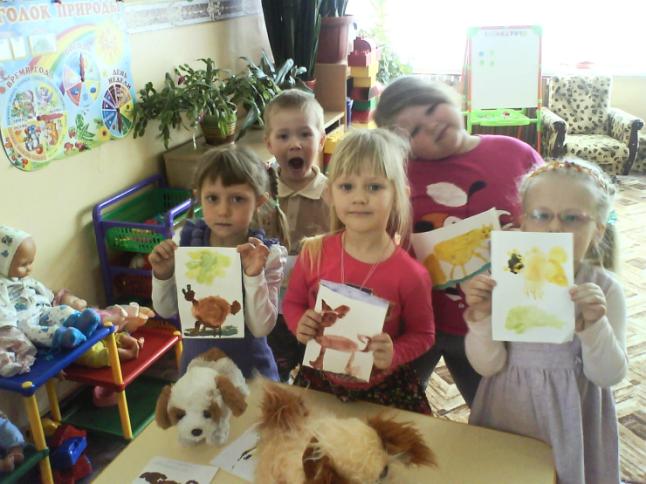 